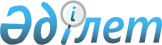 О внесении изменений в приказ Министра обороны Республики Казахстан от 9 января 2018 года № 9 "Об утверждении Правил составления плана ротации и списка военнослужащих, не включаемых в план ротации"Приказ Министра обороны Республики Казахстан от 30 марта 2021 года № 173. Зарегистрирован в Министерстве юстиции Республики Казахстан 31 марта 2021 года № 22444
      ПРИКАЗЫВАЮ:
      1. Внести в приказ Министра обороны Республики Казахстан от 9 января 2018 года № 9 "Об утверждении Правил составления плана ротации и списка военнослужащих, не включаемых в план ротации" (зарегистрирован в Реестре государственной регистрации нормативных правовых актов под № 16277, опубликован 6 февраля 2018 года в Эталонном контрольном банке нормативных правовых актов Республики Казахстан) следующие изменения:
      пункт 3 изложить в следующей редакции:
      "3. Контроль за исполнением настоящего приказа возложить на руководителя аппарата Министерства обороны Республики Казахстан.";
      в Правилах составления плана ротации и списка военнослужащих, не включаемых в план ротации, утвержденных указанным приказом:
      пункт 2 изложить в следующей редакции:
      "2. Кадровым органом воинской части или ответственным лицом, на которое приказом по части возложено ведение кадровой работы (в воинских частях, где штатом не предусмотрена должность начальника кадрового органа) по итогам года составляется план ротации военнослужащих по форме, согласно приложению 1 к настоящим Правилам (далее – План ротации). 
      План ротации составляется по военнослужащим, в отношении которых наступили условия, определенные пунктом 83 Правил прохождения воинской службы в Вооруженных Силах, других войсках и воинских формированиях Республики Казахстан, утвержденных Указом Президента Республики Казахстан от 25 мая 2006 года № 124 (далее – Правила прохождения).
      Одновременно с Планом ротации составляется список военнослужащих, не включаемых в План ротации по форме, согласно приложению 2 к настоящим Правилам (далее - Список).
      В Список включаются военнослужащие, определенные подпунктами 1), 2), 3) пункта 84, и военнослужащие, которые в интересах воинской службы могут быть оставлены в должности на второй срок на основании пункта 45 Правил прохождения.
      План ротации и Список подписывается командиром воинской части (начальником учреждения) и направляется в вышестоящий кадровый орган.".
      2. Департаменту кадров Министерства обороны Республики Казахстан в установленном законодательством Республики Казахстан порядке обеспечить:
      1) государственную регистрацию настоящего приказа в Министерстве юстиции Республики Казахстан;
      2) размещение настоящего приказа на интернет-ресурсе Министерства обороны Республики Казахстан;
      3) направление сведений в Юридический департамент Министерства обороны Республики Казахстан об исполнении мероприятий, предусмотренных подпунктами 1) и 2) настоящего пункта в течение десяти календарных дней со дня его первого официального опубликования.
      3. Контроль за исполнением настоящего приказа возложить на руководителя аппарата Министерства обороны Республики Казахстан.
      4. Настоящий приказ довести до должностных лиц в части, их касающейся.
      5. Настоящий приказ вводится в действие по истечении десяти календарных дней после дня его первого официального опубликования.
					© 2012. РГП на ПХВ «Институт законодательства и правовой информации Республики Казахстан» Министерства юстиции Республики Казахстан
				
      Министр обороны 
Республики Казахстан 

Н. Ермекбаев
